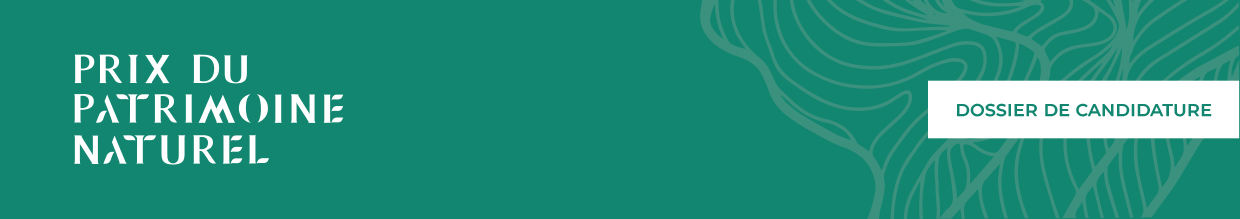 NOM DU PROJETADRESSEPRESENTATION DU PROJETPorteur du Projet :Type d’organisme :Nom :Adresse : Tél :E-Mail :Lieu :Nom :Adresse : Nature de la maitrise foncière : Site internet :E-Mail :Réseau sociaux :Modalités d’ouverture au public : Intérêt patrimonial (historique, artistique ou architectural) :Projet :Nom du projet :Objet : Objectif :Durée / dates :Budget :Descriptif : Portée et évolution envisagées du projet global : INSERTION DU PROJET DANS UNE DEMARCHE ECOLOGIQUE ET PAYSAGERE NOTA BENE : Nous prions aux candidats de répondre aux thématiques ci-dessous ( a,b,c,d,e) de la partie II du dossier en un maximum de 5 pages en police Arial taille 10 avec un espacement entre les lignes de 1,5. Merci de respecter l’ordre des paragraphes tel qu’il apparait dans le dossier.La réponse à chacune des thématiques doit-être explicitée par des arguments concrets et des exemples, en utilisant des verbes d’action. Chaque réponse ne doit pas répéter ce qui a été déjà expliqué dans une autre thématique. Si une thématique n’est pas pertinente pour le projet, cela doit faire l’objet d’une réponse et d’une justification. Chaque thématique doit avoir une réponse, sous peine de non recevabilité du dossier de candidature.Gestion durable et écologique du siteSous-thématiques (liste non exhaustive)  Gestion de la fertilité et de la vie du solConservation ou renforcement de la biodiversitéApproche écologique de la santé des plantesGestion optimisée de l’eau Valorisation des différentes fonctions de l’arbre Transformation et réutilisation des déchets Lien avec l’animal Sobriété et efficience énergétiqueQualité artistique et paysagère de la compositionInsertion du projet dans l’esprit et l’histoire du lieu (portée culturelle)Apport des travaux à la sensibilisation à la préservation de la nature et de l’environnement auprès du grand public (portée pédagogique et sociale)Ajustement du projet aux moyens financiers et humains envisagésAutres thématiques (facultatif) VIABILITE DU PROJETDétails de l’ensemble des travaux à effectuerL’objectif ici est d’obtenir une vision globale des travaux à mener.Voici un tableau à titre d’exemple. Si vous souhaitez utiliser cette trame merci de le remplir, dans le cas échéant merci d’intégrer ici un tableau similaire.Budget d’investissementVoici un tableau à titre d’exemple. Si vous souhaitez utiliser cette trame merci de le remplir, dans le cas échéant merci d’intégrer ici un tableau similaire.Plan de financementVoici un tableau à titre d’exemple. Si vous souhaitez utiliser cette trame merci de le remplir, dans le cas échéant merci d’intégrer ici un tableau similaire.Il est important néanmoins que le candidat différencie les financements obtenus des financements demandés et en attente d’obtention. Merci de préciser les dates de demande si vous êtes toujours en attente, et celle du résultat si le financement est obtenu.AUTRES DOCUMENTSLes documents listés ci-dessous ne sont pas exhaustifs. Le candidat est libre d’y ajouter tout autre support qui lui semble pertinent pour sa candidature.Historique et plan de l’espace en travaux Photos de l’espace Des photographies en couleurs, numérotées et légendées (nom propre du lieu, date, localisation de la prise de vue, nature de prise de vue) montrant les états antérieurs et actuels de l’espace concerné Partenaires Revue de presse ANNEXESEspace à renover Exemples: potager, verger, parc, jardin….Travaux à effectuer sur chaque espaceBudget AllouéTemps estimé des travaux Jrs/anTravaux d’entretien - Entretien à exécuter tout au long de l’année suite aux travaux menés……….INVESTISSEMENTSINVESTISSEMENTSINVESTISSEMENTSINVESTISSEMENTSINVESTISSEMENTSINVESTISSEMENTSINVESTISSEMENTSINVESTISSEMENTSINVESTISSEMENTSTRAVAUX NEUFS et RESTAURATIONSCoût totalCoût total202320242024202520252026TOTAL des INVESTISSEMENTS PREVUSSOLDEINVESTISSEMENT SPECIFIQUE DE LA DOTATION DU PRIX PARMI L’ENSEMBLE DES TRAVAUXINVESTISSEMENT SPECIFIQUE DE LA DOTATION DU PRIX PARMI L’ENSEMBLE DES TRAVAUXINVESTISSEMENT SPECIFIQUE DE LA DOTATION DU PRIX PARMI L’ENSEMBLE DES TRAVAUXINVESTISSEMENT SPECIFIQUE DE LA DOTATION DU PRIX PARMI L’ENSEMBLE DES TRAVAUXINVESTISSEMENT SPECIFIQUE DE LA DOTATION DU PRIX PARMI L’ENSEMBLE DES TRAVAUXINVESTISSEMENT SPECIFIQUE DE LA DOTATION DU PRIX PARMI L’ENSEMBLE DES TRAVAUXINVESTISSEMENT SPECIFIQUE DE LA DOTATION DU PRIX PARMI L’ENSEMBLE DES TRAVAUXINVESTISSEMENT SPECIFIQUE DE LA DOTATION DU PRIX PARMI L’ENSEMBLE DES TRAVAUXINVESTISSEMENT SPECIFIQUE DE LA DOTATION DU PRIX PARMI L’ENSEMBLE DES TRAVAUXINVESTISSEMENT SPECIFIQUE DE LA DOTATION DU PRIX PARMI L’ENSEMBLE DES TRAVAUXAction couverte par la dotation du PrixAction couverte par la dotation du PrixCoût de l’actionCoût de l’actionCoût de l’actionDateDateDuréeDuréeDuréeTOTAL TOTAL Plan de financement des travaux à effectuerPlan de financement des travaux à effectuerPlan de financement des travaux à effectuerPlan de financement des travaux à effectuerApports du propriétaireApports du propriétaireApports du propriétaireMontant €Fonds propresFonds propresFonds propresEmpruntDurée : …………….Durée : …………….AutresAutresAutresSOUS-TOTAL€Subventions et/ou prix obtenus Toutes les subventions et/ou prix obtenus et validés doivent être impérativement mentionnés (DRAC, DH, Fondation du patrimoine etc)Subventions et/ou prix obtenus Toutes les subventions et/ou prix obtenus et validés doivent être impérativement mentionnés (DRAC, DH, Fondation du patrimoine etc)Subventions et/ou prix obtenus Toutes les subventions et/ou prix obtenus et validés doivent être impérativement mentionnés (DRAC, DH, Fondation du patrimoine etc)Subventions et/ou prix obtenus Toutes les subventions et/ou prix obtenus et validés doivent être impérativement mentionnés (DRAC, DH, Fondation du patrimoine etc)Nom de l’organismeNom de l’organismeDate d’obtentionMontant €MM/AAAAMM/AAAAMM/AAAAMM/AAAASOUS-TOTAL€Subventions et/ou prix demandés/en cours de validation. Toutes les subventions et/ou prix demandés/ en cours de validation doivent être impérativement mentionnés (DRAC, DH, Fondation du patrimoine etc)Subventions et/ou prix demandés/en cours de validation. Toutes les subventions et/ou prix demandés/ en cours de validation doivent être impérativement mentionnés (DRAC, DH, Fondation du patrimoine etc)Nom de l’organismeNom de l’organismeDate de demande – Date de retourMontant €MM/AAAA -  MM/AAAA  MM/AAAA -  MM/AAAA  MM/AAAA -  MM/AAAA  MM/AAAA -  MM/AAAA  SOUS-TOTAL€